Applications Type : Batterie de CTA avec mesure d'énergie.Armoire de climatisation avec mesure d'énergie.Mesure du taux de Glycol.Principe de fonctionnement : Chaque batterie de CTA est équipée d'une vanne 2 voies multifonction de régulation proportionnelle 0-10V, d'équilibrage indépendante des variations de pression (autoéquilibrée) avec débitmètre à ultrason, et de mesure d'énergie.  La régulation agit proportionnellement sur cette vanne 2 voies pour moduler la puissance calorique émisse par la batterie afin de maintenir la température de consigne de soufflage. Afin de supprimer toute perte d’énergie liée à une circulation parasite de fluide, et diminuer la sensibilité à l'encrassement, les vannes sont étanches dans le temps, à boisseau sphérique (classe A selon la norme EN12266-1). Pour assurer une régulation précise à charge partielle, la vanne est à caractéristique égal pourcentage. Le moteur électrique équipant la vanne est de type brushless faible consommation et grande durée de vie. Les actionneurs électro-thermiques sont proscrits.La vanne mesure le taux de glycol, et compense automatiquement le débit mesuré.Le réglage numérique de la vanne (web server…) garantit la limitation du débit, et aussi de la puissance maximale.Pour améliorer les rendements des générateurs (chaudières, groupe froids…) grâce des températures de retour optimales, la vanne assure un ΔT minimal par batterie de CTA (fonction ΔT manager).La pompe primaire est calée sans outil en vérifiant que la vanne 2 voies combinée la plus défavorisée est le plus ouvert possible à pleine charge (exemple 95% d'ouverture).Le contrôle de la bonne installation et la mise en service est réalisé par un metteur au point qualifié, formé et certifié par le fabricant. Un rapport de mise en service est extrait de la vanne et ajouté au DOE.Les données et état de santé de la vanne sont affichés sur la GTC (énergie, débit, températures, position, alertes éventuelles et réglages…) via un protocole de communication Bacnet ou Modbus. En cas de rupture de bus, les données restent également stockées localement dans la vanne.Pour aider à l'exploitation du bâtiment, il pourra être demandé la possibilité de connecter la vanne à un service Cloud afin d'obtenir un suivi trimestriel détaillé de l'utilisation de la vanne. Une assistance à l'optimisation de la vanne sera assurée gratuitement par le fabricant au bout d'un à deux ans d'exploitation.Détail du produit: Vanne 2 voies de régulation électronique Energy Valve par batterie de CTA :Indépendante des variations de pression (autoéquilibrée)Caractéristique égal pourcentageBoisseau sphérique étanche classe A selon la norme EN12266-1Axe et bille en acier inoxydableDébitmètre à ultrason calibré en eau avec certificat d'étalonnageSondes de température appairée (EN60751 Classe B)Mesure du taux de glycol et compensation automatique dans la lecture de débitIP54 – Montage à l'abri de la pluie, avec capuchon Z-STRJ.1 sur le RJ45.PN16, Δpmax = 3,4barLimiteur de débit maxLimiteur de puissance maxOptimisation du ΔT (fonction ΔT manager)WebserveurRapport de mise en service automatisé pdfMémoire locale 13 moisCommunication Bacnet ou Modbus (IP et RS485)Connexion et services Cloud (rapport d'utilisation trimestriel, assistance à l'optimisation)Option 1 : Pour assurer un minimum de pertes d'énergie et un accès permanent aux vannes, elles seront équipées de coques calorifuges adaptées et démontables.Option 2 : En cas de rupture de courant, la vanne dispose d'une fonction de sécurité Normalement Fermée / Normalement Ouverte.Marque Belimo ou techniquement équivalent Belimo Energy Valve indépendante de la pression et mesure d'énergie type : EV…R/F+BACOption 1 : coque calorifuge thermoformée DN15…50 : EXT-OC-ZEP..Option 2 : Vanne Belimo Energy Valve™ avec fonction de sécurité : EV…R/F+KBAC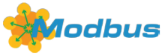 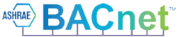 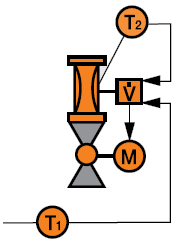 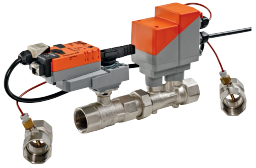 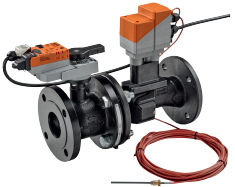 Schéma hydraulique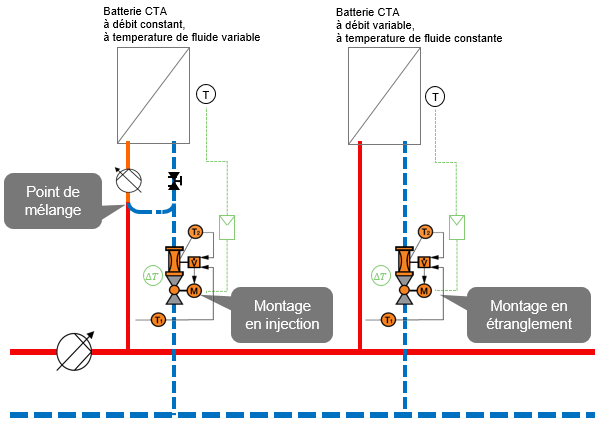 